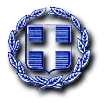 ΕΛΛΗΝΙΚΗ ΔΗΜΟΚΡΑΤΙΑ	Ραφήνα,  23-04-2020ΝΟΜΟΣ ΑΤΤΙΚΗΣ	Αρ. Πρωτ.: 5618ΔΗΜΟΣ ΡΑΦΗΝΑΣ-ΠΙΚΕΡΜΙΟΥ		ΠΡΟΣ: ΜΕΛΗ ΟΙΚΟΝΟΜΙΚΗΣΤαχ. Δ/νση: Αραφηνίδων Αλών 12	  	ΕΠΙΤΡΟΠΗΣΤαχ. Κωδ.: 19009 Ραφήνα                                    Fax:  22940-23481                                                                           ΠΡΟΣΚΛΗΣΗ ΣΕ ΣΥΝΕΔΡΙΑΣΗ ΑΡ. 18Η Πρόεδρος της Οικονομικής Επιτροπής του Δήμου Ραφήνας - Πικερμίου, σας καλεί σε              διά περιφοράς συνεδρίαση της Οικονομικής Επιτροπής τη Δευτέρα 27 Απριλίου 2020 και ώρα 09:00 έως 09:30 στο Δημοτικό Κατάστημα Ραφήνας ενώ θα πραγματοποιηθεί η ενημέρωση των μελών διά τηλεφώνου, προκειμένου να συζητηθούν και να ληφθούν αποφάσεις για τα παρακάτω θέματα:Λήψη απόφασης περί χορήγησης παράτασης για το έργο «Συντήρηση και Αποκατάσταση Βλαβών στο Οδικό Δίκτυο των οικισμών Ν. Βουτζά και Διώνης». Λήψη απόφασης περί έγκρισης της υπ’ αριθ. 17/2020 απόφασης του Διοικητικού Συμβουλίου του ΝΠΔΔ Κοινωνικής Μέριμνας και Προσχολικής Αγωγής Δήμου Ραφήνας – Πικερμίου με δ.τ. «Φίλιππος Καβουνίδης» περί Β’ Αναμόρφωσης προϋπολογισμού οικονομικού έτους 2020.Λήψη απόφασης περί έγκρισης της υπ’ αριθ. 18/2020 απόφασης του Διοικητικού Συμβουλίου του ΝΠΔΔ Κοινωνικής Μέριμνας και Προσχολικής Αγωγής Δήμου Ραφήνας-Πικερμίου με δ.τ. «Φίλιππος Καβουνίδης» περί έκθεσης κατάστασης εσόδων-εξόδων Α΄ τριμήνου 2020.Λήψη απόφασης περί έκδοσης ΧΕΠ για την μετατόπιση παροχής στη Λ.Φλέμιγκ.             Η ΠΡΟΕΔΡΟΣΤΣΕΒΑ -ΜΗΛΑ ΔΗΜΗΤΡΑ